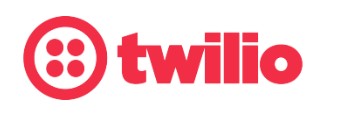 Terms of Acceptance Confirmation of Application Portability CUSTOMER INFORMATION  Number (s) to be ported (Please use an annex if needed):____ _________________________   Existing Carrier Name: _________________________________________________________   Customer Name: ______________________________________________________________   Tax ID #_______________________________   ADDRESS: ________________________________________________________   CITY: ___________________________STATE_______________ZIP:______________   *NAME OF RESPONSABLE: _______________________________________________   *TITLE: ______________________________________________   Tel: _________________________________________________   Fax: __________________________   E-mail:________________________________   * Required for company.   Complete only if the address of the ported phone (s) is different from above.   ADDRESS: _______________________________________________________  CITY: ____________________________STATE:________ZIP:______________  For exclusive use of TALK TELECOM   CNL (National location Code):_______________________   Segment: (    ) Residential (     ) Business    (     ) Other   Access Type:         (   ) Basic                                   (   ) Multiple “DDR”           Number Quantity: ____ Sequential (   ) Yes  (   ) No                                   (   )  Other                         Describe: __________________________________   Talk Telecom Manager:  ANNEX – Please list ported numbers   Confirmation of Request for portability      _________________________________            ______________________           Customer Signature                                                     Date  TALK TELECOM CORP.  8000 NW 31st Street – Suite 11 – Doral - Florida - 33122                                              Tels: Office: 305-436-0814 / 305-974-7364                                              São Paulo:  + 55 11 3070 5157 / 11 2391 9555                                                                     Fax : 305 675 6124   